Best practice guidelines promote generic (non-proprietary) prescribing.,,,  In New Zealand the generic name is the International Non-proprietary Name (INN) from the New Zealand Medicines Terminology (NZMT).However, there are some circumstances where it is preferable to prescribe by brand (trade) name.  For example, where different brands of the same chemical have specific formulation release characteristics, or where products have multiple ingredients:  situations that can result in therapeutic non-equivalence or confusion.Specify Brand Advice (SBA) status is applied within the New Zealand Medicines Terminology (NZMT) dataset to medicines when in the interests of patient safety, practicality, and avoidance of confusion, the brand of the medicine should be used in addition to the generic name. The SBA status is assigned by the New Zealand Universal List of Medicines (NZULM) Editorial Team. Prescribe by Brand status may be applied to some multi-ingredient products. In these cases, the brand name should be used instead of the generic name (eg, when generic prescribing is not practical or potentially ambiguous).  The Prescribe by Brand flag is applied at an organisational or practice level.Specify brand adviceSBA status is a general term to direct the prescriber to definitive recommendations to specify the brand for safety reasons.This document describes the criteria for deciding whether a medicine should be designated SBA status.  The process is illustrated in the Figure below; the SBA criteria are given in the Appendix.The routine application of these criteria is the responsibility of the New Zealand Universal List of Medicines (NZULM) Editorial Team.Recommendations / requests for additions, removals, or amendments to the specify brand list must be made to the NZULM Editorial Team.Any areas of uncertainty (eg, whether a medicine meets the criteria for SBA status is unclear), controversy, or outliers, must be referred to the Te Tāhū Hauora Health Quality & Safety Commission  National Medication Safety Advisory Group (NMSAG), through the Te Tāhū Hauora Advisor medication safety, by the NZULM Editorial Team for a considered decision.SBA status information is distributed to software vendors and users through the standard NZULM release system.The NZULM publishes a list of medicines that have been assigned SBA status – see https://sites.google.com/a/nzulm.org.nz/key-performance-indicators/policy-statements/specify-by--brand-policy/specify-by-brand-medicines-list.A SBA alert should be available to software users for all presentations of a SBA medicine even if there is currently only one brand available in New Zealand.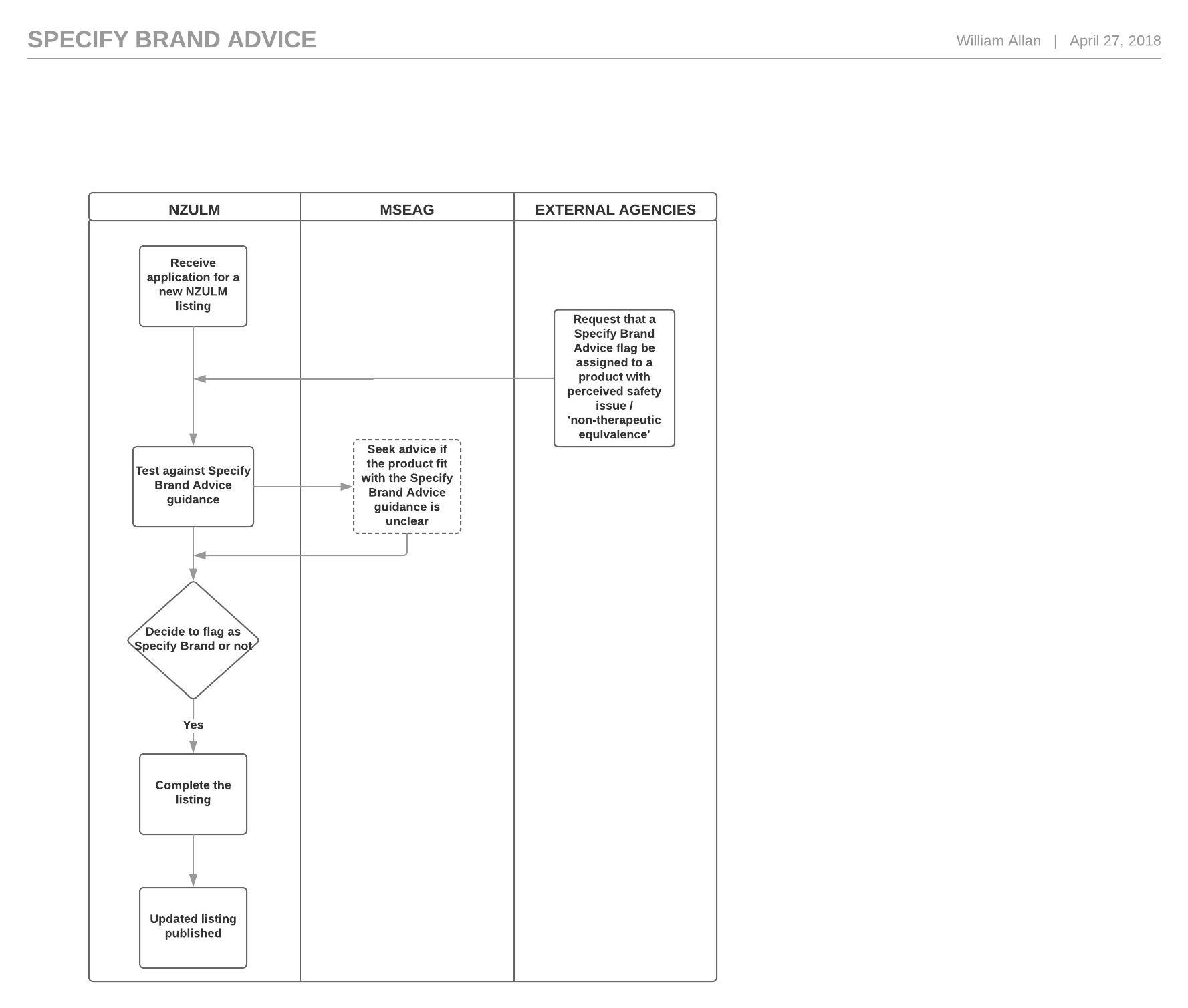 Figure.	Process for assigning a specify brand advice (SBA) flag by theNew Zealand Universal List of Medicines (NZULM)Prescribe by BrandThe identification of multi-ingredient products is handled in clinical software at an organisational or practice level (rather than at the NZULM level).Generic prescribing for multi-ingredient products (containing four or more active substances; typically, with long and confusing names, eg, multi-vitamin products, parenteral nutrition, oral rehydration salts) can be hazardous because it can be hard to remember the composition of these products, and it is very easy to select a similar product to the target product if one prescribes, dispenses or administers generically.  Prescribing by brand name aids identification.‘Prescribe by Brand’ products should only be presented to users through vendor systems by the brand name.Appendix: Criteria for Specify Brand Advice (SBA) with illustrative examplesPrescribe by brandSpecial notesGuidelines for the application ofSpecify Brand Advicewithin Electronic Systems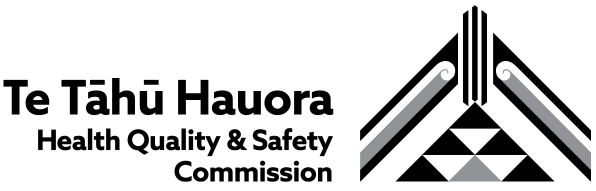 CriteriaExamplesNotesThe responsibility of the New Zealand Universal List of Medicines (NZULM) Editorial BoardThe responsibility of the New Zealand Universal List of Medicines (NZULM) Editorial BoardThe responsibility of the New Zealand Universal List of Medicines (NZULM) Editorial BoardNarrow therapeutic indexDrugs with a narrow therapeutic index where differences in bioavailability may lead to a clinically significant difference in a patient’s response (sub-therapeutic or toxic).LevothyroxineTo assign this criterion there must be published guidance / evidence of a clinically significant change in bioavailability and/or change in clinical effect of a medicine between brands.The decision to apply SBA may be directed by Medsafe.Different appearance creates riskWhere the appearance (eg, different coloured dose forms of the same strength medicine) is considered to bring high risk to patients.WarfarinThis criterion will be applied in exceptional circumstances.Formulation release characteristics clinically significantWhere the release characteristics vary between different formulations of the same chemical and the difference is clinically significant.When different formulations of the same chemical have different dosing and/or rates of administration.Amphotericin (systemic) – amphotericin B infusionamphotericin B deoxycholate (conventional formulation)complex phospholipid (Abelcet)liposomal (AmBisome)When there are different brands which have different dose regimens for the same indications.bi.	Botulinium Toxin type ABotoxDysportXeominbii.	Beclomethasone dipropionate (BDP) inhaledBeclazoneQvar (extra-fine BDP)biii.	Leuprorelin (Lucrin & Eligard)	Oestradiol transdermal patch (Estradot & Climara)When different formulations (including modified release [MR]) of the same chemical have different release characteristics.c.	DiltiazemBuprenorphine patchesFentanyl patchesMesalazine (Asacol, Asamax, Pentasa)MethylphenidateNifedipineWhen a brand name for a MR formulation may help to differentiate it from an immediate release formulation.c.	MorphineOxycodoneeg,morphine modified release (m-Eslon SR) 10 mgBiological medicine / biosimilarBiological medicines / biosimilars.  All biosimilars except where there is proven therapeutic equivalence across the full range of all brands of the biosimilar (eg, different brands of enoxaparin currently available are considered to be therapeutically equivalent).The UK Medicines and Healthcare Products Regulatory Agency (MHRA), and the New Zealand Formulary (NZF), recommend that it is good practice to prescribe biological products by brand name to ensure that substitution of a biosimilar product does not occur.Medsafe have a position statement / guidance on the interchangeability of biosimilar medicines.Specific brand indicationsWhen there is a specific brand for a specific indication and when confusion between the two may be unsafe or lead to a clinically significant difference in clinical response.Leuprorelin (Lucrin & Eligard)Antibody / antibody-conjugate confusion riskWhen there could be confusion between an antibody and an antibody-drug conjugate.TrastuzumabTrastuzumab emtansineDelivery device continuityWhere continuity with the same delivery device is in the interests of the patient; eg, different devices for the same chemical have different operating instructions.Adrenaline autoinjectorsInsulin delivery devices (pens, cartridges)Brand name differentiates between release type formsDepot preparations when the brand differentiates between formulations.Clopixol AcuphaseClopixol ConcClopixol DepotDepo-MedrolSolu-MedrolNormally inclusion of the word ‘depot’ will be sufficient if the brand name is the same (eg, Haldol depot).Same or similar generic names create error riskWhere there are many preparations that include the same, or very similar, generic name which could lead to prescribing, dispensing and administration errors.All insulinsDoxorubicin hydrochloride (as pegylated liposomal)Vaccines with varying strains or immunisation regimensCertain vaccines when strains, components or immunisation regimen vary.HPV vaccines(Cervarix & Gardasil)Pneumococcal(Synflorix, Prevenar 13, Pneumovax 23)Rotavirus(Rotateq, Rotarix)Effects of changing brand during course not assessedWhen the effects on clinical response of changing brands during a defined duration course of treatment has not been assessed.A ‘catch all’ category to remind people that products are not interchangeable until they are proven to be.CriteriaExamplesNotesTo be implemented in clinical software at an organisational or practice levelTo be implemented in clinical software at an organisational or practice levelTo be implemented in clinical software at an organisational or practice levelMulti-ingredient preparations (four or more active substances in the product).Multi-vitamin productsNutritional supplementsOral rehydration saltsPancreatic enzyme productsParenteral nutritionIn these examples prescribe by brand name in the interests of practicality and safety.ChemicalExamplesNotesZolendronic acidAclasta (5 mg/100 mL)Zometa (4 mg/5 mL)The current zolendronic acid products do not meet the threshold for ‘confusion between brands may be unsafe or lead to a clinically significant difference in clinical response’.Approval:National Medication Safety Advisory Group (NMSAG), Te Tāhū Hauora Health Quality & Safety CommissionVersion:V5Date first issued:August 2016Date reviewed:July 2023